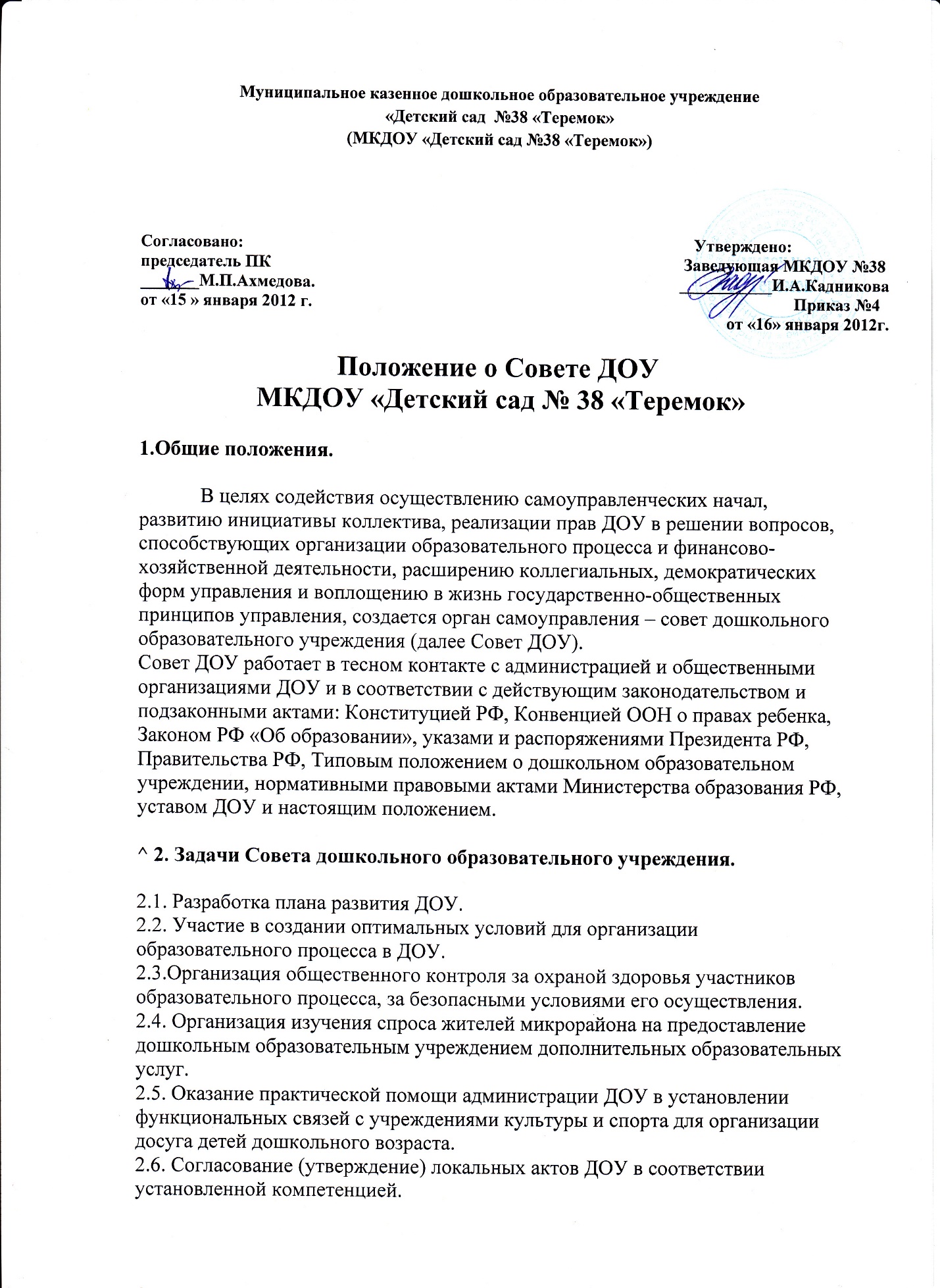 
^ 3. Функции Совета ДОУ.

3.1. В период между конференциями дошкольного образовательного учреждения Совет ДОУ осуществляет общее руководство в рамках установленной компетенции.
3.2. Совет ДОУ:
3.2.1. организует выполнение решений конференции ДОУ;
3.2.2. принимает участие в обсуждении перспективного плана развития ДОУ;
3.2.3. председатель учреждения совместно с руководителем ДОУ представляет в государственных, муниципальных, общественных органах управления интересы дошкольного образовательного учреждения, а так же наряду с родительским коллективом и родителями (законными представителями) – интересы детей, обеспечивая социальную правовую защиту несовершеннолетних;
3.2.4. по представлению педагогического совета ДОУ обсуждает необходимость введения дифференциации обучения (гуманитарного, естественно-математического и др. направлений);
3.2.5. согласовывать распорядок работы дошкольного образовательного учреждения;
3.2.6. утверждает Положение о родительском комитете и другие локальные акты в рамках установленной компетенции;
3.2.7. во взаимодействии с педагогическим коллективом организует деятельность других органов самоуправления ДОУ
3.2.8. поддерживает общественные инициативы по совершенствованию и развитию обучения и воспитания детей дошкольного возраста, творческий поиск педагогических работников в организации опытно-экспериментальной работы;
3.2.9. заслушивает отчёты руководителя о рациональном расходовании внебюджетных средств на деятельность ДОУ; определяет дополнительные источники финансирования;
3.2.10. заслушивает отчеты руководителя учреждения, его заместителя, других педагогических работников, вносит на рассмотрение конференции предложения по совершенствованию работы администрации; знакомится с итоговыми документами по проверке органами управления образованием и т.д. деятельности данного дошкольного образовательного учреждения и заслушивает отчеты о мероприятиях по устранению недостатков в его работе.

^ 4. Состав Совета  дошкольного  образовательного учреждения (далее Совет ДОУ). Совет дошкольного  образовательного  учреждения  является высшим органом самоуправления, т.к. он представляет интересы и родителей (законных представителей) и работников  ДОУ.
4.1.Члены Совета ДОУ выбираются от родителей и работников  ДОУ. Делегаты от каждой группы участников воспитательно-образовательного процесса избираются соответственно на общих собраниях родителей и работников  ДОУ;
4.2. Численный состав  Совета  ДОУ - семь человек (4-от работников  ДОУ и 3-от родителей). Заведующий  ДОУ может быть избран в состав Совета   ДОУ на общих основаниях;
4.3. На своем заседании члены Совета  ДОУ избирают председателя и секретаря Совета;
4.4. Срок полномочий Совета  ДОУ - 2 года. В случае досрочного выбытия члена Совета  ДОУ Совет созывает внеочередное собрание той части коллектива, представителем которой был выбывший член Совета, и проводит довыборы состава Совета. Любой член Совета может быть досрочно отозван решением собрания выбравшего его коллектива;
4.5.Члены Совета  ДОУ работают на безвозмездной основе.
4.6. Заседания Совета созываются его председателем в соответствии с планом работы, но не реже одного раза в полугодие. Заседания Совета могут созываться также по требованию не менее 2/3 списочного состава Совета. Решения принимаются простым большинством голосов. Решения считаются правомочными, если на заседании Совета  ДОУ присутствовало не менее 2/3 списочного состава Совета. Решения Совета, принятые в пределах его полномочий, являются обязательными для всех участников воспитательно-образовательного процесса. Заведующий   Учреждением имеет право приостановить решение Совета  Учреждения только в случае, если имеет место нарушение действующего законодательства. На заседаниях Совета Учреждения ведутся протоколы, подписываемые председателем Совета и секретарем;
4.7. Заседания  Совета   ДОУ  являются  открытыми,  на   них   могут   присутствовать   родители и работники  ДОУ,  представители ДОУ;

5. Права и ответственность Совета дошкольного образовательного учреждения:
5.1. участвовать в разработке концепции развития (программы развития)  ДОУ;
5.2.принитмать локальные акты  ДОУ в пределах своей компетенции;
5.3.принимать структуру  ДОУ по представлению заведующего;
5.4.принимать образовательную программу ДОУ.
Совет   ДОУ  имеет  право  вносить  предложения   об  изменении  и  дополнении  Устава  Учреждения.
5.5. Совет  ДОУ принимает решение по вопросу охраны учреждения и другим вопросам жизни Учреждения, которые  не  оговорены  и  не  регламентированы  Уставом  Учреждения;
5.6. Совет  ДОУ имеет право заслушивать отчет заведующего  Учреждением,  а также руководителей органов самоуправления о проделанной работе;
5.7. Совет  ДОУ вносит предложения Учредителю по улучшению финансово-хозяйственной деятельности;
5.8. Решения Совета   ДОУ доводятся  до  сведения  всех  заинтересованных  лиц.

5.9. Совет ДОУ несет ответственность за:
5.9.1. выполнение плана работы;
5.9.2. компетентность принимаемых решений;
5.9.3. соблюдение законодательства РФ об образовании в своей деятельности;
5.9.4. развитие принципов самоуправления ДОУ;
5.9.5. упрочение авторитетности ДОУ.

6. Делопроизводство.
6.1. Ежегодные планы Совета ДОУ, отчеты о его деятельности входят в номенклатуру дел дошкольного образовательного учреждения.
6.2. Протоколы заседаний Совета ДОУ, его решения оформляются секретарем в «Книгу протоколов заседаний Совета дошкольного образовательного учреждения», каждый протокол подписывается председателем Совета и секретарем.
Книга протокол заседаний Совета ДОУ вносится в номенклатуру дел дошкольного образовательного учреждения и хранится у заведующей ДОУ.
6.3. Обращения участников образовательного процесса с жалобами и предложениями по совершенствованию работы Совета рассматриваются председателем Совета или членами Совета по поручению председателя.

Регистрация обращений граждан проводится администрацией ДОУ.

Срок действия данного положения неограничен.
